   6th Grade Volleyball Rules & Procedures   Welcome to the 2018-2019 Minooka Indians 6th Grade Volleyball season.  This year’s team is coached by Amy Larson (MES) and Erin Schiman (AUX). We are looking forward to a successful & fun season with your student-athlete!PracticeYou and your child should have a paper copy of the practice schedule for the month of December, as well as an email with the schedule attached to it. You will receive the rest of the season’s schedule within the next couple of weeks. GamesOn game days, athletes are to stay after school.  They are to meet in the commons and do homework until a coach arrives at the building.When we have an away game students will be picked up at the Intermediate School. If you want to take your child home from an away game you will need to sign the sign out sheet with one of the coaches after the game. If you are allowing your child to ride home with another parent we MUST have that in writing.  We cannot allow a student to ride home with a non-family member if there is no note. EquipmentFor your child to be as successful as possible at the game of volleyball, knee pads would be highly beneficial.  They are recommended, not required.No spandex is allowed per Athletic Department. It is an IESA rule that NO jewelry (watches, earrings, rings, bracelets, necklaces) be worn, unless it is for medical purposes.It is an IESA rule that no clips, barrettes, or bobby pins longer than 2 inches, glitter, hard headbands, etc. be worn.AttendanceAthletes are expected to be at every practice.Practices will be excused only with a note from a parent before practice begins.  (Exception: illness from school or sent home sick from school.) Absences from matches will be excused only for family emergencies or illness from school.Three unexcused absences from practices or games will result in the athlete being dismissed from the team.If your child cannot make it to practice, you need to contact Ms. Larson at alarson@min201.org or call (815) 467-2261 ext. 1163 and leave a message.  Also, you may contact Mrs. Schiman at eschiman@min201.org or call ext. 5138.EligibilityGrade checks are made weekly. Any failing grade in a subject will result in ineligibility for the week (Monday-Sunday).Ineligible students cannot attend practices or games that week.Any athlete who is ineligible for 3 weeks throughout the season will be dismissed from the team! No exceptions!ConductStudent-athletes will conduct themselves properly and treat fellow teammates and coaches with respect at practices and games.Student-athletes represent Minooka Intermediate School, coaches, and their team.  Please act appropriately at all times and proudly represent the above.During “A” and “B” games, all players will sit on the bench to support and cheer for one another.Admission FeesWe charge a $1 fee to all home games.Some other schools also charge an admission fee for 6th grade events, but not as inexpensively as we do.  All tournaments will charge an admission fee.Activity FeeAn activity fee of $40 must be paid by Monday December 3rd, 2018.Please make checks payable to MJHS and cash is always accepted.  If paying by a check and your last name is different from your child please write their name on the memo line.  Please send cash in an envelope with your child’s name on it.Spirit Wear  The spirit wear for this volleyball season can be purchased online until Friday, December 14th.Here is the link:https://teamlocker.squadlocker.com/#/lockers/minooka-volleyball-2019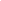 